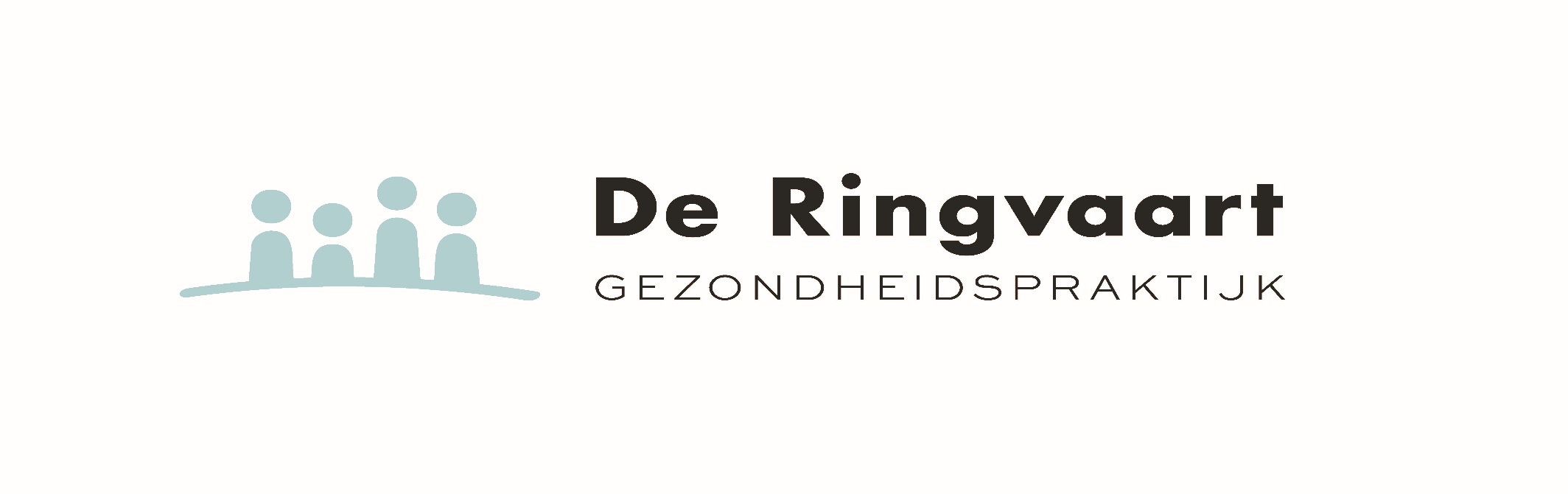                                                                                                           Praktijkruimte te huur in Merelbeke Begin februari 2021 openen we Gezondheidspraktijk De Ringvaart in Merelbeke met 5 kabinetten die te huur zijn voor verschillende para-medische beroepen .Afgestudeerd of reeds enkele jaren ervaring en op zoek naar praktijkruimte om op zelfstandige basis uw beroep uit te oefenen ? Praktijkruimte is te huur per dagdelen of permanent.Alle info op : https://de-ringvaart.be/info@de-ringvaart.be of facebookpagina Gezondheidspraktijk De Ringvaart 